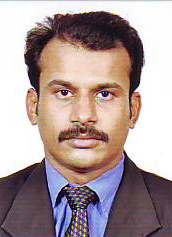     CURRICULUM VITAESANJEEVSANJEEV.251092@2freemail.com 						Career Objective:To seek a position as an Accountant in a challenging and stimulating environment envisaging personal growth and career development associating with an organization that provides ambience for learning and professional growth.Professional Experience 	Accounting & FinanceProficient in computerized accounting with Tally .ERP 9 &  and MS Office2 years U.A.E experience in handling accounts and 10 years experience in India in the field financial Services.Good exposure and experience of dealing with day to day transactions.Experience in preparing different types of vouchers including Cash payments, Cash receipts, Bank Payments, Bank Receipts, Journal vouchers, Sales vouchers etc.Responsible for the bank funds transfer and all banks related activities.Assisting the Accounts Manager in variety of business roles.Chasing outstanding customer accounts.Preparation of purchase and sales vouchers.Follow up Debtors/Creditors and reconciliation of their accountsResponsible for Payables and Receivables and prepare the report on monthly basis.Manage the issues relating to the clearing of products.Preparation of Bank Reconciliation Statements of all bank accounts maintained resolves any differences in a timely manner on monthly basis.Preparing general store and raw material consumption reports at end of each month and end of the year.Computer SkillsAccounting software (Tally.ERP9,Oracle) MS Windows (98, 2000, XP, Window 7 ), MS Office (MS Excel, MS Word, MS PowerPoint), Internet & Email,Trading Software ODIN, NEAT.                                                                       Educational BackgroundB.Com -  Calicut University, Kerala, India.(1997 -2000)Pre-Degree-  M.E.S. Mampad College,Karala, India.Diploma in Computer Application.Employment HistoryGrace Building Material Trading LLC.,Ajman, UAE		    	                           		Designation:         Accountant   Work Period:       Working as Accountant  from Nov 2013 to date Ajman,U.A.E                Company Type:    Whole Sale & Retail Sale of Building Materials Religare Securities Ltd. Kerala, India.	Designation:       Branch Manager, Perinthalmanna.Work Period:     Worked as Accounts & Import officer from October, 2011 to May 2013Company Type: Financial Srvices/Stock Broking. Hedge Equities, Kerala, India.Designation:       Branch In Charge.Work Period:     Worked as Accountant from February, 2009 to October, 2011Company Type: Financial Services/ Stock Broking.JRG Securities Ltd, Kerala, India.Designation:       DealerWork Period:     Worked as Terminal Operator from April 2002 to Sep 2010Company Type: Financial Services/ Stock Broking.	  Personal AttributesExcellent analytical and problem–solving capabilities.Ability to motivate and inspire colleagues to achieve optimum results while working to strict deadlines.Capable of working under extreme pressure & dedicated towards work.Adaptable to any type of industry & Flexible to work in any kind office environment.Good Team player. Declaration:I declare that the above information  filled by me are correct and true to the best of my knowledge and belief. I hope that my experience will meet your requirements. 